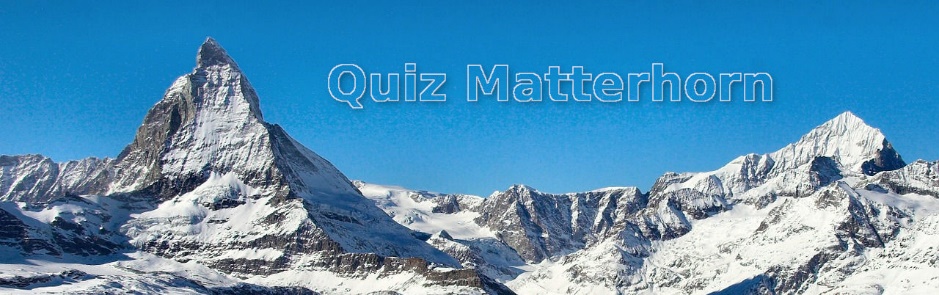 In welchem Staat befindet sich das Matterhorn?In der SchweizWie hoch ist das Matterhorn?4478 mWie lautet der italienische Name des Matterhorns?Monte CervinioGibt es eine Seilbahn auf das Matterhorn?neinWie lautet der Name der Zahnradbahn, die auf 3100 m endet?GornergratbahnWie heißt der schweizer Ort am Fuß des Matterhorns?ZermattMit welchem Verkehrsmittel kann man Zermatt erreichen?Mit der Bahn